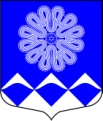 РОССИЙСКАЯ ФЕДЕРАЦИЯ
 АДМИНИСТРАЦИЯ МУНИЦИПАЛЬНОГО ОБРАЗОВАНИЯ
ПЧЕВСКОЕ СЕЛЬСКОЕ ПОСЕЛЕНИЕ
КИРИШСКОГО МУНИЦИПАЛЬНОГО РАЙОНА
ЛЕНИНГРАДСКОЙ ОБЛАСТИРАСПОРЯЖЕНИЕот  26  декабря  2023 года			                                                    №  242 - рд. ПчеваВ соответствии с Бюджетным кодексом Российской Федерации, Федеральным законом Российской Федерации от 06 октября 2003 года № 131-ФЗ «Об общих принципах организации местного самоуправления в Российской Федерации», руководствуясь Порядком формирования, реализации и оценки эффективности муниципальных программ муниципального образования Пчевское сельское поселение Киришского муниципального района Ленинградской области, утвержденным постановлением Администрации Пчевского сельского поселения от 29 октября 2021 года № 67.1. Внести в детальный план реализации муниципальной программы «Развитие автомобильных дорог в муниципальном образовании Пчевское сельское поселение»  на 2023 год, утвержденный распоряжением администрации муниципального образования Пчевское сельское поселение Киришского муниципального района Ленинградской области от 28.03.2023 г. № 38-р, следующие изменения:1.1. Детальный план реализации муниципальной программы «Развитие автомобильных дорог в муниципальном образовании Пчевское сельское поселение»  на 2023 год изложить в редакции согласно Приложению 1 к настоящему распоряжению.2. Контроль за исполнением настоящего распоряжения оставляю за собой.И.о.главы  администрации			                                          О.Н.ЗюхинаРазослано: дело-2, бухгалтерия, комитет финансов Киришского муниципального района, КСП, прокуратура.Приложение 1к распоряжению от 26.12.2023  года № 242 – рДетальный план реализации муниципальной программы «Развитие автомобильных дорог в муниципальном образовании Пчевское сельское поселение» на 2023 годО внесении изменений в детальный план реализации муниципальной программы «Развитие автомобильных дорог в муниципальном образовании Пчевское сельское поселение» на 2023 год, утвержденный распоряжением администрации муниципального образования Пчевское сельское поселение Киришского муниципального района Ленинградской области от 28.03.2023 г. № 38-р.Наименование муниципальной программы, подпрограммы, проекта, мероприятияОтветственный за реализацию проекта, мероприятия соисполнительОжидаемый результат реализации проекта, мероприятияСрок реализацииОбъем ресурсного обеспечения тыс. руб. на 2022 годНаименование муниципальной программы, подпрограммы, проекта, мероприятияОтветственный за реализацию проекта, мероприятия соисполнительОжидаемый результат реализации проекта, мероприятияСрок реализацииОбъем ресурсного обеспечения тыс. руб. на 2022 годНаименование муниципальной программы, подпрограммы, проекта, мероприятияОтветственный за реализацию проекта, мероприятия соисполнительОжидаемый результат реализации проекта, мероприятияСрок реализацииОбъем ресурсного обеспечения тыс. руб. на 2022 годМуниципальная программа «Развитие автомобильных дорог в муниципальном образовании Пчевское сельское поселение»Муниципальная программа «Развитие автомобильных дорог в муниципальном образовании Пчевское сельское поселение»Муниципальная программа «Развитие автомобильных дорог в муниципальном образовании Пчевское сельское поселение»2022-20306624,04Проектная частьПроектная частьПроектная частьПроектная частьПроектная частьМероприятия, направленные на достижение цели федерального проекта "Дорожная сеть"Администрация МО Пчевское сельское поселениеДоля автомобильных дорог местного значения в границах поселения, соответствующих нормативным требованиям к транспортно-эксплуатационным показателям2022-2030554,13Процессная частьПроцессная частьПроцессная частьПроцессная частьПроцессная частьКомплекс процессных мероприятий "Создание условий для осуществления дорожной деятельности "Администрация Пчевского сельского поселенияДоля автомобильных дорог местного значения в границах поселения, соответствующих нормативным требованиям к транспортно-эксплуатационным показателям2022-20301783,65Комплекс процессных мероприятий "Оформление технических планов и кадастровых паспортов на дороги местного значения в границах поселения"Администрация Пчевского сельского поселенияДоля автомобильных дорог местного значения в границах поселения, соответствующих нормативным требованиям к транспортно-эксплуатационным показателям2022-20304286,26